		ABDUL RASHEED KHAN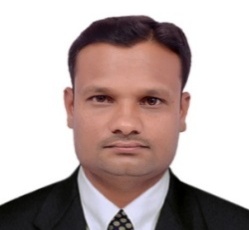 BACHELOR IN CIVIL ENGINEERING Contact No: 971-502147724 - UAE 			Email: abdulrasheeed@gmail.com							            8.5 YEARS OF TOTAL WORK EXPERIENCE IN Quantity Surveyor/Contracts/ESTIMATION Self-driven, dynamic, target oriented and cost conscious to ensure timely completion of project within the allocated Budget.EXPERIENCEM/s. BREN CORPORATION – Bangalore, India from August 2014 to Feb-2018Designation: Assistant Manager QS and Contracts Reporting to Vice President Projects.Location: Bangalore, India.RESPONSIBILITIESPreparation of Bill of Quantities, specifications for Civil –MEP and prepare calculation sheets for costing including Rate Analysis.Quantity take-off for Estimation/Budget & monthly payment request as per CESMM/POMI for Civil/Mep/Finishing Works, Landscaping, Water Bodies all Building related and External Development Activities..Propose Value Engineering in compliance to Project requirements in order to reduce Project CostResponsibility for periodic meeting with Engineer’s for negotiating over payment certification and for variation claim approval.Coordinate the preparation of tender documentation, Specifications queries to sub-contractors to confirm and collect any missing data including; costs, insurance, and any requirementsPreparation and periodically updating  payment tracking schedule, variation tracking schedule & Subcontractor liability schedule etc;Preparation of Cash flow Chart for In-flow and Out-flow as per actual Project Condition.Identify the Contractual Variation and raising the same with proper documents as per the Particular Condition of Contract.Responsible for submitting the Cost Claims such as prolongation, acceleration and Disruption with evidence.Co-ordination with the client, consultant & Finance for the final account.Preparing, reviewing and administering contracts during the Tendering Process. Pre-Tendering and Post Tendering.Responsible for checking of the sub contractor’s payment applications and to issue the interim payment certificates;Arranging the documents for submission of final account through Arbitration act to settle the dispute and preparing the statement for the legal cases with the help of lawyers.Prepare the payment certificates for contractors once value certificates are received and based on the jobs completed Knowledge of FIDIC forms of Contracts following to contractual and construction process of building.Arranging for Techno-Commercial Audit (TCA) & Internal Audit Division (IAD) Audits and preparation of reports like Project Profitability Statement (PPS) where the Cost at Completion (CAC) was worked out in coordination with the site team.Advising accounts team for encashment of sub-contractor bank guarantee, if the sub-contractor not willing to extend the bank guarantees validity.PROJECTSM/s. VALUE BUDGET HOUSING PVT LTD – FROM June  : 2011 to JULY-2014.Designation: Assistant Manager Contracts and Quantity Survey reporting to General Manager QS.Location: Bangalore India.RESPONSIBILITIES:Preparation of monthly valuation report till completion to keep the track of all jobsRead GFC Drawings and technical documents in order to calculate quantities and work on daily cost sheetsPrepare material consumption and reconciliation statements.Site Inspection and joint measurement for additional works. Verification and Certification of Sub Contract Bills along with the measurement details.Preparation and submission of Monthly Progress report Interim Payment Application as per SOV (Schedule of Values) or as per the site progress with cost break down.Recommend ways to make an activity more cost effective and productivity.Increasing the revenue of the project beyond the estimated value with the help of claim. Work very close with the project team to ensure that measurements, variations and contractual matters are properly recorded and notified.PROJECTSM/s. SKYLINE DEVELOPERS  PVT LTD – Bangalore, India from OCT 2009 to JUNE-2011Designation: Estimation and Planning Engineer Reporting to Manager Planning.Location: Bangalore India.Educational Qualification Bachelor in Civil Engineering.University: Visveswaraiah Technological University Karnataka India.SKILLS AUTOCAD, PRIMAVERA, ERP-Quadra, Excellent programming knowledge in MS-OFFICE.FIDIC Conditions of Contract Red Book, POMI, CESMM, Pre-Contract QS and Post Contract QS.Trained in Time and Stress Management. Strong analytical and problem solving skills.Positive Attitude with Excellent verbal and written communication skills in English. Proficient with Languages like English, Hindi, Arabic (Read), Urdu, Tamil and Kannada.PERSONAL DETAILSDate of Birth 	05th December 1984.Sex                     	MaleNationality       	 IndianMarital Status  	 MarriedPassport No     	 H8489347Visa Status	Visit (until: 03/06.2018)      NAMENo. of FloorsNo. of TowersBUAProject CostBREN - Palms2B + G + 5 UPPER FLOORS10  of  2 & 3 BHK32,515 sq. mINR 661.5 MillionBREN - WoodsB + G + 4 UPPER FLOORS7  of 1,2 and 3 BHK39,395 sq. mINR 678.4 MillionBREN - PaddingtonB + G +5 Upper Floors9 of 1, 2 & 3 BHK.45,057 sq. mINR 743.0 MillionBREN - Edge Water’s2B + G + 13 Upper Floor5 of 1, 2 and 3 BHK.35,635 sq. mINR 805.5 MillionNAMELocationNo. of FloorsNo. of TowersBUAVBHC-VaibhavaBangaloreB + G +7 UPPER FLOORS32 Blocks of 2 & 3 BHK1.2 Million sq. ftVBHC- Palm HeavenBangaloreB + S + 4 UPPER FLOORS7 Blocks of 1,2 and 3 BHK3.2  AcresVBHC-VaibhavaChennaiB + G +7 UPPER FLOORS12 Blocks of 2 & 3 BHK6.0 Acres